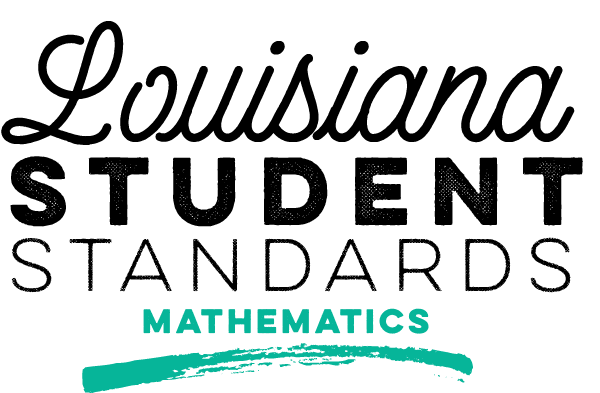 Grade 1Louisiana Student Standards: Companion Document for TeachersThis document is designed to assist educators in interpreting and implementing Louisiana’s new mathematics standards. It contains descriptions of each grade 1 math standard to answer questions about the standard’s meaning and how it applies to student knowledge and performance. To ensure that descriptions are helpful and meaningful to teachers, this document also provides examples indicating how students might meet the requirements of a standard. Examples are samples only and should not be considered an exhaustive list.This companion document is considered a “living” document as we believe that teachers and other educators will find ways to improve the document as they use it. Please send feedback to LouisianaStandards@la.gov so that we may use your input when updating this guide.Additional information on the Louisiana Student Standards for Mathematics, including how to read the standards’ codes, a listing of standards for each grade or course, and links to additional resources, is available at http://www.louisianabelieves.com/resources/library/k-12-math-year-long-planning.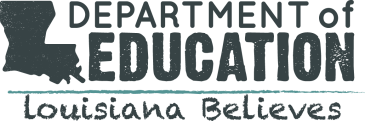 Standards for Mathematical Practices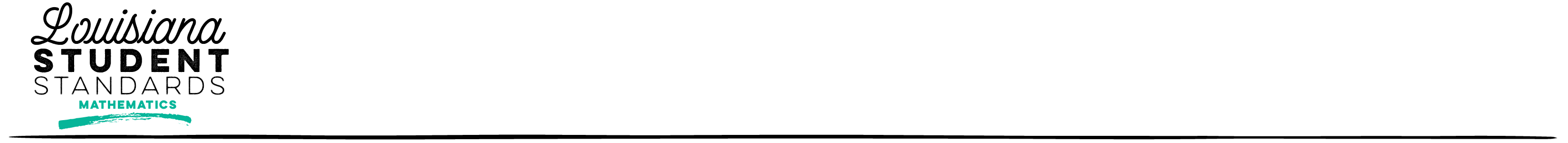 The Louisiana Standards for Mathematical Practice are expected to be integrated into every mathematics lesson for all students in grades K–12. Below are a few examples of how these practices may be integrated into tasks that students in grade 1 complete.Grade 1 Critical Focus AreasIn grade 1, instructional time should focus on four critical areas: (1) developing understanding of addition, subtraction, and strategies for addition and subtraction within 20; (2) developing understanding of whole number relationships and place value, including grouping in tens and ones; (3) developing understanding of linear measurement and measuring lengths as iterating length units; and (4) reasoning about attributes of and composing and decomposing geometric shapes.(1) Students develop strategies for adding and subtracting whole numbers based on their prior work with small numbers. They use a variety of models, including discrete objects and length-based models (e.g., cubes connected to form lengths), to model add-to, take-from, put-together, take-apart, and compare situations to develop meaning for the operations of addition and subtraction, and to develop strategies to solve arithmetic problems with these operations. Students understand connections between counting and addition and subtraction (e.g., adding two is the same as counting on two). They use properties of addition to add whole numbers and to create and use increasingly sophisticated strategies based on these properties (e.g., “making tens”) to solve addition and subtraction problems within 20. By comparing a variety of solution strategies, children build their understanding of the relationship between addition and subtraction.(2) Students develop, discuss, and use efficient, accurate, and generalizable methods to add within 100 and subtract multiples of 10. They compare whole numbers (at least to 100) to develop understanding of and solve problems involving their relative sizes. They think of whole numbers between 10 and 100 in terms of tens and ones (especially recognizing the numbers 11 to 19 as composed of a ten and some ones). Through activities that build number sense, they understand the order of the counting numbers and their relative magnitudes.(3) Students develop an understanding of the meaning and processes of measurement, including underlying concepts such as iterating (the mental activity of building up the length of an object with equal-sized units) and the transitivity principle for indirect measurement. (Students should apply the principle of transitivity of measurement to make indirect comparisons, but they need not use this technical term.)(4) Students compose and decompose plane or solid figures (e.g., put two triangles together to make a quadrilateral) and build understanding of part-whole relationships as well as the properties of the original and composite shapes. As they combine shapes, they recognize them from different perspectives and orientations, describe their geometric attributes, and determine how they are alike and different, to develop the background for measurement and for initial understandings of properties such as congruence and symmetry.Table1. Common addition and subtraction situations.11Adapted from Box 2-4 of Mathematics Learning in Early Childhood, National Research Council (2009, pp. 32, 33).2These take apart situations can be used to show all the decompositions of a given number. The associated equations, which have the total on the left of the equal sign, help children understand that the = sign does not always mean makes or results in but always does mean is the same number as.3Either addend can be unknown, so there are three variations of these problem situations. Both Addends Unknown is a productive extension of this basic situation, especially for small numbers less than or equal to 10.4For the Bigger Unknown or Smaller Unknown situations, one version directs the correct operation (the version using more for the bigger unknown and using less for the smaller unknown). The other versions are more difficult.Louisiana Standards for Mathematical Practice (MP)Louisiana Standards for Mathematical Practice (MP)Louisiana StandardExplanations and Examples1.MP.1. Make sense of problems and persevere in solving them.In first grade, students realize that doing mathematics involves solving problems and discussing how they solved them. Students explain to themselves the meaning of a problem and look for ways to solve it. Younger students may use concrete objects or pictures to help them conceptualize and solve problems. They may check their thinking by asking themselves, “Does this make sense?” They are willing to try other approaches when having difficulty in solving a problem.1.MP.2. Reason abstractly and quantitatively.Younger students recognize that a number represents a specific quantity. They connect the quantity to written symbols. Using reasoning with numbers requires creating a representation of a problem while focusing on the meaning of quantities.1.MP.3. Construct viable arguments and critique the reasoning of others.First graders construct arguments using concrete referents, such as objects, pictures, drawings, and actions. They also practice their mathematical communication skills as they participate in mathematical discussions involving questions like “How did you get that?” “Explain your thinking,” and “Why is that true?” They not only explain their own thinking, but listen to others’ explanations. They decide if the explanations make sense and ask questions.1.MP.4. Model with mathematics.In early grades, students experiment with representing problem situations in multiple ways, including numbers, words (mathematical language), drawing pictures, using objects, acting out, making a chart or list, creating equations, etc. Students need opportunities to connect the different representations and explain the connections. They should be able to use all of these representations as needed.1.MP.5. Use appropriate tools strategically.In first grade, students begin to consider the available tools (including estimation) when solving a mathematical problem and decide when certain tools might be helpful. For instance, first graders decide it might be best to use colored chips to model an addition problem.1.MP.6. Attend to precision.As young children begin to develop their mathematical communication skills, they try to use clear and precise language in their discussions with others and when they explain their own reasoning.1.MP.7. Look for and make use of structure.First graders begin to discern a pattern or structure. For instance, if students recognize 12 + 3 = 15, then they also know 3 + 12 = 15 (Commutative property of addition). To add 4 + 6 + 4, the first two numbers can be added to make a ten, so 4 + 6 + 4 = 10 + 4 = 14.1.MP.8. Look for and express regularity in repeated reasoning.In the early grades, students notice repetitive actions in counting and computation, etc. When children have multiple opportunities to add and subtract “ten” and multiples of “ten” they notice the pattern and gain a better understanding of place value. Students continually check their work by asking themselves, “Does this make sense?”Operations and Algebraic Thinking (OA)Represent and solve problems involving addition and subtraction.Operations and Algebraic Thinking (OA)Represent and solve problems involving addition and subtraction.Operations and Algebraic Thinking (OA)Represent and solve problems involving addition and subtraction.Operations and Algebraic Thinking (OA)Represent and solve problems involving addition and subtraction.Mathematically proficient students communicate precisely by engaging in discussion about their reasoning using appropriate mathematical language. The terms students should learn to use with increasing precision with this cluster are add, adding to, taking from, putting together, taking apart, comparing, unknown, total, less than, equal to, minus, subtract, the same amount as, and (to describe (+) symbol), counting on, making ten, doubles, and equation.Notes on vocabulary:  1. While some standards use the term “sum,” the term “total” is used in the student examples. “Sum” sounds the same as “some,” but has the opposite meaning. “Some” is used to describe problem situations with one or both addends unknown, so it is better in the earlier grades to use “total” rather than “sum.” Formal vocabulary for subtraction (“minuend” and “subtrahend”) is not needed for kindergarten, grade 1, and grade 2, and may inhibit students seeing and discussing relationships between addition and subtraction. At these grades, the recommendation is to use the terms “total” and “addend” as they are sufficient for classroom discussion. Note that is recommendation does not prohibit students from learning the term “sum” in grade 1; however, teachers will need to be aware of the misconceptions that its use may create.2. Subtraction names a missing part. Therefore, the minus sign should be read as “minus” or “subtract” but not as “take away.” Although “take away” has been a typical way to define subtraction, it is a narrow and incorrect definition. (*Fosnot & Dolk, 2001; Van de Walle & Lovin, 2006)Mathematically proficient students communicate precisely by engaging in discussion about their reasoning using appropriate mathematical language. The terms students should learn to use with increasing precision with this cluster are add, adding to, taking from, putting together, taking apart, comparing, unknown, total, less than, equal to, minus, subtract, the same amount as, and (to describe (+) symbol), counting on, making ten, doubles, and equation.Notes on vocabulary:  1. While some standards use the term “sum,” the term “total” is used in the student examples. “Sum” sounds the same as “some,” but has the opposite meaning. “Some” is used to describe problem situations with one or both addends unknown, so it is better in the earlier grades to use “total” rather than “sum.” Formal vocabulary for subtraction (“minuend” and “subtrahend”) is not needed for kindergarten, grade 1, and grade 2, and may inhibit students seeing and discussing relationships between addition and subtraction. At these grades, the recommendation is to use the terms “total” and “addend” as they are sufficient for classroom discussion. Note that is recommendation does not prohibit students from learning the term “sum” in grade 1; however, teachers will need to be aware of the misconceptions that its use may create.2. Subtraction names a missing part. Therefore, the minus sign should be read as “minus” or “subtract” but not as “take away.” Although “take away” has been a typical way to define subtraction, it is a narrow and incorrect definition. (*Fosnot & Dolk, 2001; Van de Walle & Lovin, 2006)Mathematically proficient students communicate precisely by engaging in discussion about their reasoning using appropriate mathematical language. The terms students should learn to use with increasing precision with this cluster are add, adding to, taking from, putting together, taking apart, comparing, unknown, total, less than, equal to, minus, subtract, the same amount as, and (to describe (+) symbol), counting on, making ten, doubles, and equation.Notes on vocabulary:  1. While some standards use the term “sum,” the term “total” is used in the student examples. “Sum” sounds the same as “some,” but has the opposite meaning. “Some” is used to describe problem situations with one or both addends unknown, so it is better in the earlier grades to use “total” rather than “sum.” Formal vocabulary for subtraction (“minuend” and “subtrahend”) is not needed for kindergarten, grade 1, and grade 2, and may inhibit students seeing and discussing relationships between addition and subtraction. At these grades, the recommendation is to use the terms “total” and “addend” as they are sufficient for classroom discussion. Note that is recommendation does not prohibit students from learning the term “sum” in grade 1; however, teachers will need to be aware of the misconceptions that its use may create.2. Subtraction names a missing part. Therefore, the minus sign should be read as “minus” or “subtract” but not as “take away.” Although “take away” has been a typical way to define subtraction, it is a narrow and incorrect definition. (*Fosnot & Dolk, 2001; Van de Walle & Lovin, 2006)Mathematically proficient students communicate precisely by engaging in discussion about their reasoning using appropriate mathematical language. The terms students should learn to use with increasing precision with this cluster are add, adding to, taking from, putting together, taking apart, comparing, unknown, total, less than, equal to, minus, subtract, the same amount as, and (to describe (+) symbol), counting on, making ten, doubles, and equation.Notes on vocabulary:  1. While some standards use the term “sum,” the term “total” is used in the student examples. “Sum” sounds the same as “some,” but has the opposite meaning. “Some” is used to describe problem situations with one or both addends unknown, so it is better in the earlier grades to use “total” rather than “sum.” Formal vocabulary for subtraction (“minuend” and “subtrahend”) is not needed for kindergarten, grade 1, and grade 2, and may inhibit students seeing and discussing relationships between addition and subtraction. At these grades, the recommendation is to use the terms “total” and “addend” as they are sufficient for classroom discussion. Note that is recommendation does not prohibit students from learning the term “sum” in grade 1; however, teachers will need to be aware of the misconceptions that its use may create.2. Subtraction names a missing part. Therefore, the minus sign should be read as “minus” or “subtract” but not as “take away.” Although “take away” has been a typical way to define subtraction, it is a narrow and incorrect definition. (*Fosnot & Dolk, 2001; Van de Walle & Lovin, 2006)Louisiana StandardLouisiana StandardLouisiana StandardExplanations and Examples1.OA.A.1. Use addition and subtraction within 20 to solve word problems involving situations of adding to, taking from, putting together, taking apart, and comparing, with unknowns in all positions, e.g., by using objects, drawings, and equations with a symbol for the unknown number to represent the problem. Table 1* found in the Louisiana Student Standards for Mathematics has been added to the end of this document.1.OA.A.1. Use addition and subtraction within 20 to solve word problems involving situations of adding to, taking from, putting together, taking apart, and comparing, with unknowns in all positions, e.g., by using objects, drawings, and equations with a symbol for the unknown number to represent the problem. Table 1* found in the Louisiana Student Standards for Mathematics has been added to the end of this document.1.OA.A.1. Use addition and subtraction within 20 to solve word problems involving situations of adding to, taking from, putting together, taking apart, and comparing, with unknowns in all positions, e.g., by using objects, drawings, and equations with a symbol for the unknown number to represent the problem. Table 1* found in the Louisiana Student Standards for Mathematics has been added to the end of this document.Contextual problems that are closely connected to students’ lives should be used to develop fluency with addition and subtraction. Table 1* describes the four different addition and subtraction situations and their relationship to the position of the unknown. First-grade students should have experiences with all problem situations in Table 1. Students use objects, drawings, and numbers to represent the different situations.Take From example: Abel has 9 apples. He gave 3 to Susan. How many apples does Abel have now? (A student will start with 9 objects and then remove 3.)Compare example: Abel has 9 apples. Susan has 3 apples. How many more apples does Abel have than Susan?  (A student will use 9 objects to represent Abel’s 9 apples and 3 objects to represent Susan’s 3 apples. Then they will compare the 2 sets of objects.)Note that even though the modeling of the two problems above is different, the equation, 9 - 3 = ?, can represent both situations yet the compare example can also be represented by 3 + ? = 9 (How many more do I need to make 9?).It is important to attend to the difficulty level of the problem situations in relation to the position of the unknown.Result Unknown, Total Unknown, and Both Addends Unknown problems are the least complex for students. The next level of difficulty includes Change Unknown, Addend Unknown, and Difference Unknown.The most difficult are Start Unknown and versions of Bigger and Smaller Unknown (compare problems).1.OA.A.2. Solve word problems that call for addition of three whole numbers whose sum is less than or equal to 20, e.g., by using objects, drawings, and equations with a symbol for the unknown number to represent the problem.1.OA.A.2. Solve word problems that call for addition of three whole numbers whose sum is less than or equal to 20, e.g., by using objects, drawings, and equations with a symbol for the unknown number to represent the problem.1.OA.A.2. Solve word problems that call for addition of three whole numbers whose sum is less than or equal to 20, e.g., by using objects, drawings, and equations with a symbol for the unknown number to represent the problem.Students solve word problems using properties of operations and counting strategies to find the sum of three whole numbers:Anna went to the store and bought 7 apples, 6 bananas, and 4 peaches. How many total pieces of fruit did Anna buy?Making tens (e.g., 7 + 6 + 4 = 4 + 6 + 7 = 10 + 7 = 17)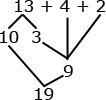 Using doubles  and near doubles (doubles plus 1, minus 1)             e.g.,   7 + 6 + 4;  student  thinks  7 + 6 = 6 + 6 + 1 = 12 + 1 =13; 13 + 4 = 17  Decomposing numbers between 10 and 20 into tens and ones helps reinforce place value understandingCounting on and counting on again (e.g., to add 3 + 2 + 4 a student writes 3 + 2 + 4 = ? and thinks, “3, 4, 5, that’s 2 more, 6, 7, 8, 9 that’s 4 more so 3 + 2 + 4 = 9.”)Using “plus 10, minus 1” to add 9 (e.g., 3 + 9 + 6 A student thinks, “9 is close to 10 so I am going to add 10 plus 3 plus 6 which gives me 19. Since I added 1 too many, I need to take 1 away so the answer is 18.)Operations and Algebraic Thinking (OA)Understand and apply properties of operations and the relationship between addition and subtraction.Operations and Algebraic Thinking (OA)Understand and apply properties of operations and the relationship between addition and subtraction.Operations and Algebraic Thinking (OA)Understand and apply properties of operations and the relationship between addition and subtraction.Operations and Algebraic Thinking (OA)Understand and apply properties of operations and the relationship between addition and subtraction.Mathematically proficient students communicate precisely by engaging in discussion about their reasoning using appropriate mathematical language. The terms students should learn to use with increasing precision with this cluster are: add, subtract, unknown addend, order, first, secondMathematically proficient students communicate precisely by engaging in discussion about their reasoning using appropriate mathematical language. The terms students should learn to use with increasing precision with this cluster are: add, subtract, unknown addend, order, first, secondMathematically proficient students communicate precisely by engaging in discussion about their reasoning using appropriate mathematical language. The terms students should learn to use with increasing precision with this cluster are: add, subtract, unknown addend, order, first, secondMathematically proficient students communicate precisely by engaging in discussion about their reasoning using appropriate mathematical language. The terms students should learn to use with increasing precision with this cluster are: add, subtract, unknown addend, order, first, secondLouisiana StandardLouisiana StandardLouisiana StandardExplanations and Examples1.OA.B.3. Apply properties* of operations to add and subtract. Examples: If 8 + 3 = 11 is known, then 3 + 8 = 11 is also known. (Commutative property of addition.)  To add 2 + 6 + 4, the second two numbers can be added to make a ten, so 2 + 6 + 4 = 2 + 10 = 12. (Associative property of addition.) *Students need not use formal terms for these properties.1.OA.B.3. Apply properties* of operations to add and subtract. Examples: If 8 + 3 = 11 is known, then 3 + 8 = 11 is also known. (Commutative property of addition.)  To add 2 + 6 + 4, the second two numbers can be added to make a ten, so 2 + 6 + 4 = 2 + 10 = 12. (Associative property of addition.) *Students need not use formal terms for these properties.1.OA.B.3. Apply properties* of operations to add and subtract. Examples: If 8 + 3 = 11 is known, then 3 + 8 = 11 is also known. (Commutative property of addition.)  To add 2 + 6 + 4, the second two numbers can be added to make a ten, so 2 + 6 + 4 = 2 + 10 = 12. (Associative property of addition.) *Students need not use formal terms for these properties.Students should understand the important ideas of the following properties:Identity property of addition (e.g., 6 = 6 + 0)Identity property of subtraction (e.g., 9 – 0 = 9)Commutative property of addition (e.g., 4 + 5 = 5 + 4)Associative property of addition (e.g., 3 + 9 + 1 = 3 + 10)Students need several experiences investigating whether the commutative property works with subtraction. The intent is not for students to experiment with negative numbers but only to recognize that taking 5 from 8 is not the same as taking 8 from 5. Students should recognize that they will be working with numbers later on that will allow them to subtract larger numbers from smaller numbers. However, in first grade we do not work with negative numbers.1.OA.B.4. Understand subtraction as an unknown-addend problem*. For example, subtract 10 – 8 by finding the number that makes 10 when added to 8.*See Table 1 at the end of this document.1.OA.B.4. Understand subtraction as an unknown-addend problem*. For example, subtract 10 – 8 by finding the number that makes 10 when added to 8.*See Table 1 at the end of this document.When determining the answer to a subtraction problem, 12  –  5, students should think, “If I have 5, how many more do I need to make 12?” Encouraging students to record this symbolically, 5 + ? = 12, will develop their understanding of the relationship between addition and subtraction. Some strategies they may use are counting objects, creating drawings, counting up, using number lines or 10 frames to determine an answer.Continued work with Table 1* problems will help develop these understandings. Operations and Algebraic Thinking (OA)Add and subtract within 20.Operations and Algebraic Thinking (OA)Add and subtract within 20.Operations and Algebraic Thinking (OA)Add and subtract within 20.Mathematically proficient students communicate precisely by engaging in discussion about their reasoning using appropriate mathematical language. The terms students should learn to use with increasing precision with this cluster are addition, putting together, adding to, making ten, subtraction, taking apart, taking from, equivalent, unknown, equal, equation, counting all, counting on, and counting back.Mathematically proficient students communicate precisely by engaging in discussion about their reasoning using appropriate mathematical language. The terms students should learn to use with increasing precision with this cluster are addition, putting together, adding to, making ten, subtraction, taking apart, taking from, equivalent, unknown, equal, equation, counting all, counting on, and counting back.Mathematically proficient students communicate precisely by engaging in discussion about their reasoning using appropriate mathematical language. The terms students should learn to use with increasing precision with this cluster are addition, putting together, adding to, making ten, subtraction, taking apart, taking from, equivalent, unknown, equal, equation, counting all, counting on, and counting back.Louisiana StandardExplanations and ExamplesExplanations and Examples1.OA.C.5. Relate counting to addition and subtraction (e.g., by counting on 2 to add 2).Students may need help connecting ‘counting on’ with addition and ‘counting back’ with subtraction. When students count on 3 from 4, (5, 6, 7) they should write this as 4 + 3 = 7. When students count back (3) from 7, (6, 5, 4) they should connect this to 7 – 3 = 4. Students often have difficulty knowing where to begin their count when counting backward.Students may need help connecting ‘counting on’ with addition and ‘counting back’ with subtraction. When students count on 3 from 4, (5, 6, 7) they should write this as 4 + 3 = 7. When students count back (3) from 7, (6, 5, 4) they should connect this to 7 – 3 = 4. Students often have difficulty knowing where to begin their count when counting backward.1.OA.C.6. Add and subtract within 20, demonstrating fluency for addition and subtraction within 10. Use strategies such as counting on; making ten (e.g., 8 + 6 = 8 + 2 + 4 = 10 + 4 = 14); decomposing a number leading to a ten (e.g., 13 – 4 = 13 – 3 – 1 = 10 – 1 = 9); using the relationship between addition and subtraction (e.g., knowing that 8 + 4 = 12, one knows 12 – 8 = 4); and creating equivalent but easier or known sums (e.g., adding 6 + 7 by creating the known equivalent 6 + 6 + 1 = 12 + 1 = 13).This standard is strongly connected to all the standards in this domain. It focuses on students being able to fluently add and subtract numbers to 10 and having experiences adding and subtracting within 20 using mental strategies. By studying patterns and relationships in addition facts and relating addition and subtraction, students build a foundation for fluency with addition and subtraction facts. Adding and subtracting fluently refers to knowledge of strategies, knowledge of when and how to use them appropriately, and skill in performing them flexibly, accurately, and efficiently. The use of objects, diagrams, or interactive whiteboards and various strategies will help students develop fluency. While not specifically included as a strategy in this standard, use of doubles is noted as a strategy in 1.OA.A.2 and implied in the last example in this standard (i.e., adding 6 + 7 by creating the known equivalent 6 + 6 + 1= 12 + 1 = 13).This standard is strongly connected to all the standards in this domain. It focuses on students being able to fluently add and subtract numbers to 10 and having experiences adding and subtracting within 20 using mental strategies. By studying patterns and relationships in addition facts and relating addition and subtraction, students build a foundation for fluency with addition and subtraction facts. Adding and subtracting fluently refers to knowledge of strategies, knowledge of when and how to use them appropriately, and skill in performing them flexibly, accurately, and efficiently. The use of objects, diagrams, or interactive whiteboards and various strategies will help students develop fluency. While not specifically included as a strategy in this standard, use of doubles is noted as a strategy in 1.OA.A.2 and implied in the last example in this standard (i.e., adding 6 + 7 by creating the known equivalent 6 + 6 + 1= 12 + 1 = 13).Operations and Algebraic Thinking (OA)Work with addition and subtraction equations.Operations and Algebraic Thinking (OA)Work with addition and subtraction equations.Mathematically proficient students communicate precisely by engaging in discussion about their reasoning using appropriate mathematical language. The terms students should learn to use with increasing precision with this cluster are equations, equal, the same amount/quantity as, true, false, addition, putting together, adding to, counting on, making ten, subtract taking apart, taking from, and unknown.Mathematically proficient students communicate precisely by engaging in discussion about their reasoning using appropriate mathematical language. The terms students should learn to use with increasing precision with this cluster are equations, equal, the same amount/quantity as, true, false, addition, putting together, adding to, counting on, making ten, subtract taking apart, taking from, and unknown.Louisiana StandardExplanations and Examples1.OA.D.7. Understand the meaning of the equal sign, and determine if equations involving addition and subtraction are true or false. For example, which of the following equations are true and which are false? 6 = 6, 7 = 8 – 1, 5 + 2 = 2 + 5, 4 + 1 = 5 + 2.Interchanging the language of “equal to” and “the same as” as well as “not equal to” and “not the same as” will help students grasp the meaning of the equal sign. Students should understand that “equality” means “the same quantity as.” In order for students to avoid the common pitfall that the equal sign means “to do something” or that the equal sign means “the answer is,” they need to be able to:Express their understanding of the meaning of the equal sign.Accept sentences other than a + b = c as true (a = a, c = a + b, a = a + 0, 
a + b = b + a).Know that the equal sign represents a relationship between two equal quantitiesCompare expressions without calculating. These key skills are hierarchical in nature and need to be developed over time. Experiences determining if equations are true or false help students develop these skills. Initially, students develop an understanding of the meaning of equality using models. However, the goal is for students to reason at a more abstract level. At all times students should justify their answers, make conjectures (e.g., if you add a number and then subtract that same number, you get the original number that you started with), and make estimations. Once students have a solid foundation of the key skills listed above, they can begin to rewrite true/false statements using the symbols < and >. Examples of true and false statements:  1.OA.D.8. Determine the unknown whole number in an addition or subtraction equation relating three whole numbers. For example, determine the unknown number that makes the equation true in each of the equations: 8 + ? = 11, 5 =  – 3, 6 + 6 = . Students need to understand the meaning of the equal sign and know that the quantity on one side of the equal sign must be the same quantity on the other side of the equal sign. They should be exposed to problems with the unknown in different positions. Having students create word problems for given equations will help them make sense of the equation and develop strategic thinking.Examples of possible student “think-throughs”:8 + ? = 11: “8 and some number is the same as 11. 8 and 2 is 10 and 1 more makes 11. So the answer is 3.”5 =  – 3: “This equation means I had some cookies and I ate 3 of them. Now I have 5. How many cookies did I have to start with?  Since I know 5 + 3 = 8, then I know that I started with 8 cookies if I ate 3 and had 5 left.”Number and Operations in Base Ten (NBT)Extend the counting sequence.Number and Operations in Base Ten (NBT)Extend the counting sequence.Mathematically proficient students communicate precisely by engaging in discussion about their reasoning using appropriate mathematical language. The terms students should learn to use with increasing precision with this cluster are numerals 0 through 120.Mathematically proficient students communicate precisely by engaging in discussion about their reasoning using appropriate mathematical language. The terms students should learn to use with increasing precision with this cluster are numerals 0 through 120.Louisiana StandardExplanations and Examples1.NBT.A.1. Count to 120, starting at any number less than 120. In this range, read and write numerals and represent a number of objects with a written numeral.Students use objects, words, and/or symbols to express their understanding of numbers. They extend their counting beyond 100 to count up to 120 by counting by 1s. Some students may begin to count in groups of 10 (while other students may use groups of 2s or 5s to count). Counting in groups of 10 as well as grouping objects into 10 groups of 10 will develop students’ understanding of place value concepts. Students extend reading and writing numerals beyond 20 to 120. Students should experience counting from different starting points (e.g., start at 83; count to 120). To extend students’ understanding of counting, they should be given opportunities to count backwards by ones and tens. They should also investigate patterns in the base-ten system.As first graders learn to understand that the position of each digit in a number impacts the quantity of the number, they become more aware of the order of the digits when they write numbers. For example, a student may write “17” and mean “71.” Through teacher demonstration, opportunities to “find mistakes,” and questioning by the teacher (“I am reading this and it says seventeen. Did you mean seventeen or seventy-one? How can you change the number so that it reads seventy-one?”), students become precise as they write numbers to 120.Number and Operations in Base Ten (NBT)Understand place value.Number and Operations in Base Ten (NBT)Understand place value.Mathematically proficient students communicate precisely by engaging in discussion about their reasoning using appropriate mathematical language. The terms students should learn to use with increasing precision with this cluster are tens, ones, bundle, left-overs, singles, groups, greater/less than, equal to, compare, digit, number, and numeral.Mathematically proficient students communicate precisely by engaging in discussion about their reasoning using appropriate mathematical language. The terms students should learn to use with increasing precision with this cluster are tens, ones, bundle, left-overs, singles, groups, greater/less than, equal to, compare, digit, number, and numeral.Louisiana StandardExplanations and Examples1.NBT.B.2 Understand that the two digits of a two-digit number represent amounts of tens and ones. Understand the following as special cases:10 can be thought of as a bundle of ten ones — called a “ten.”First-grade students are introduced to the idea that a bundle of ten ones is called “a ten.” This is known as unitizing. When first-grade students unitize a group of ten ones as a whole unit (“a ten”), they are able to count groups as though they were individual objects. For example, 4 trains of ten cubes each have a value of 10 and would be counted as 40 rather than as 4. This is a monumental shift in thinking and can often be challenging for young children to consider a group of something as “one” when all previous experiences have been counting single objects. This is the foundation of the place value system and requires time and rich experiences with concrete manipulatives to develop.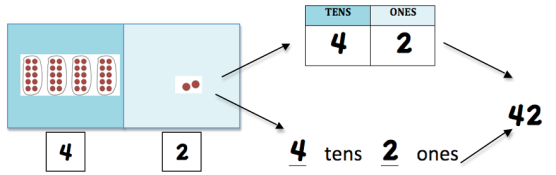 A student’s ability to conserve number is an important aspect of this standard. It is not obvious to young children that 42 cubes is the same amount as 4 tens and 2 leftovers. It is also not obvious that 42 could also be composed of 2 groups of 10 and 22 leftovers. Therefore, first graders require numerous experiences with grouping proportional objects (e.g., cubes, beans, beads, ten-frames, sticks, straws) to make groups of ten, prior to using pre-grouped materials (e.g., base-ten blocks, pre-made bean sticks) that have to be “traded” or are non-proportional (e.g., money). (See note in the section for part c of this standard.)  Example: 42 cubes can be grouped many different ways and still remain a total of 42 cubes.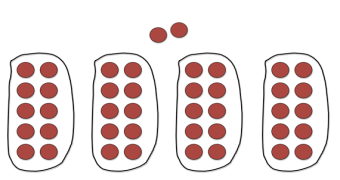 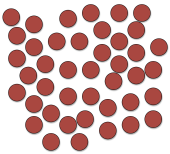 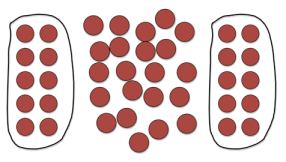 “We want children to construct the idea that all of these are the same and that the sameness is clearly evident by virtue of the groupings of ten. Groupings by tens is not just a rule that is followed but that any grouping by tens, including all or some of the singles, can help tell how many.”  (Van de Walle & Lovin, p. 124)  The numbers from 11 to 19 are composed of a ten and one, two, three, four, five, six, seven, eight, or nine ones.First-grade students extend their work from kindergarten when they composed and decomposed numbers from 11 to 19 into ten ones and some further ones. In kindergarten, everything was thought of as individual units: “ones.” In first grade, students are asked to unitize those ten individual ones as a whole unit: “one ten.” Students in first grade explore the idea that the teen numbers (11 to 19) can be expressed as one ten and some leftover ones. Ample experiences with a variety of groupable materials that are proportional (e.g., cubes, links, beans, beads) and ten frames help students develop this concept. Example: Here is a pile of 12 cubes. Do you have enough to make a ten? Would you have any left over? If so, how many leftovers would you have?Student AI filled a ten frame to make one ten and had two counters left over. I had enough to make a ten with some left over. The number 12 has 1 ten and 2 ones.Student B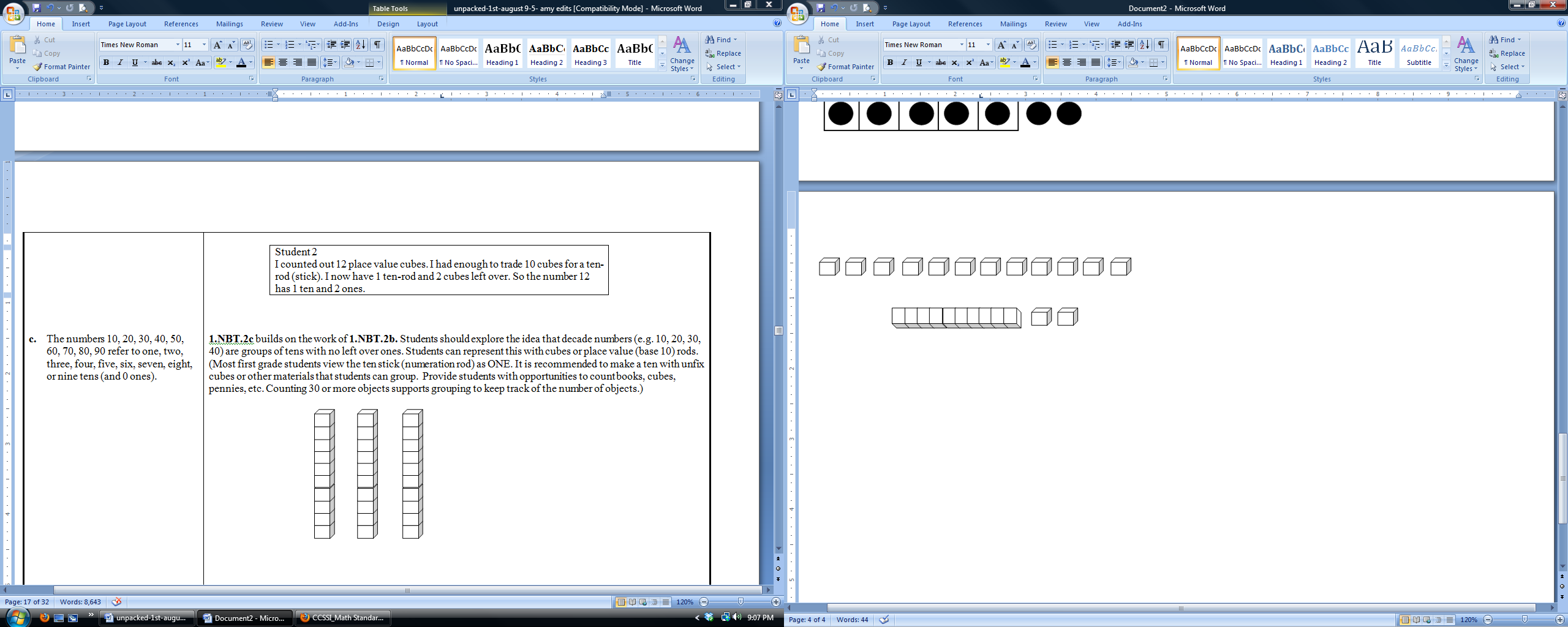 I counted out 12 cubes. I had enough to make 10. I now have 1 ten and 2.In addition, when learning about forming groups of 10, first-grade students learn that a numeral can stand for many different amounts, depending on its position or place in a number. This is an important realization as young children begin to work through reversals of digits, particularly in the teen numbers. Example: Comparing 19 to 91  19  911.NBT.B.2 continuedThe numbers 10, 20, 30, 40, 50, 60, 70, 80, 90 refer to one, two, three, four, five, six, seven, eight, or nine tens (and 0 ones).First-grade students apply their understanding of groups of ten as stated in 1.NBT.2b to decade numbers (e.g. 10, 20, 30, 40). As they work with groupable objects, first-grade students understand that 10, 20, 30…80, 90 are comprised of a certain amount of groups of tens with none left over.  Base-Ten Materials: Groupable and Pre-GroupedAmple experiences with a variety of groupable materials that are proportional (e.g., cubes, links, beans, beads, sticks, straws) and ten frames allow students opportunities to create tens and break apart tens, rather than “trade” one for another. Since students’ first learning about place value concepts primarily relies on counting, the physical opportunity to build tens helps them to “see” that a “ten stick” has “ten items” within it. Pre-grouped materials (e.g., base ten blocks, bean sticks) are not introduced or used until a student has a firm understanding of composing and decomposing tens. (Van de Walle & Lovin, 2006)1.NBT.B.3. Compare two two-digit numbers based on meanings of the tens and ones digits, recording the results of comparisons with the symbols >, =, and <. Students use models that represent two sets of numbers. To compare, students first attend to the number of tens, then, if necessary, to the number of ones. Students may also use pictures, number lines, and spoken or written words to compare two numbers. After numerous experiences verbally comparing two sets of objects using comparison vocabulary (e.g., 42 is more than 31. 23 is less than 52, 61 is the same amount as 61.), first-grade students connect the vocabulary to the symbols: greater than (>), less than (<), equal to (=). Example: Compare these two numbers. 42 __ 45Number and Operations in Base Ten (NBT)Use place value understanding and properties of operations to add and subtract.Number and Operations in Base Ten (NBT)Use place value understanding and properties of operations to add and subtract.Mathematically proficient students communicate precisely by engaging in discussion about their reasoning using appropriate mathematical language. The terms students should learn to use with increasing precision with this cluster are ones, tens, add, subtract, reason, more, and less.Mathematically proficient students communicate precisely by engaging in discussion about their reasoning using appropriate mathematical language. The terms students should learn to use with increasing precision with this cluster are ones, tens, add, subtract, reason, more, and less.Louisiana StandardExplanations and Examples1.NBT.C.4. Add within 100, including adding a two-digit number and a one-digit number, and adding a two-digit number and a multiple of 10.Use concrete models or drawings and strategies based on place value, properties of operations, and/or the relationship between addition and subtraction; relate the strategy to a number sentence; justify the reasoning used with a written explanation.Understand that in adding two-digit numbers, one adds tens and tens, ones and ones; and sometimes it is necessary to compose a ten.This standard does not limit the addition of two-digit numbers to a two-digit number and a multiple of 10 because the term “including” does not exclude adding two-digit numbers, such as 19 + 18. In grade 2, students are required to add up to four two-digit numbers (2.NBT.B.6) using place value strategies and properties of operation. Thus, this standard serves as the foundation for the grade 2 standard. The only restriction is that the sum of the two numbers must be 100 or less. Intensive work with adding a two-digit number to a multiple of 10 and adding a two-digit number to a one-digit number will enhance students’ understanding of adding digits with the same place value.Students extend their number fact and place value strategies to add within 100. They represent a problem situation using any combination of words, numbers, pictures, physical objects, or symbols. It is important for students to understand if they are adding a number that has 10s to a number with 10s, they will have more tens than they started with; the same applies to the ones. Also, students should be able to apply their place value skills to decompose numbers. For example, 17 + 12 can be thought of 1 ten and 7 ones plus 1 ten and 2 ones. Students should be exposed to problems both in and out of context and presented in horizontal and vertical forms. As students are solving problems, it is important that they use language associated with proper place value (see example). They should always explain and justify their mathematical thinking both verbally and in a written format. Estimating the solution prior to finding the answer focuses students on the meaning of the operation and helps them attend to the actual quantities. This standard focuses on developing addition—the intent is not to introduce traditional algorithms or rules.Examples:43 + 30Student counts up by 10 from 43: 43, 53, 63, 73. 28              +34Student thinks: 2 tens plus 3 tens is 5 tens or 50. S/he counts the ones and notices there is another 10 plus 2 more. 50 and 10 is 60 plus 2 more or 62.29              +14Student thinks: 29 is almost 30. I added one to 29 to get to 30. 30 and 14 is 44. Since I added one to 29, I have to subtract one so the answer is 43.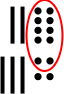 1.NBT.C.4. continuedExample: 24 red apples and 8 green apples are on the table. How many apples are on the table?Student A:  I used ten frames. I put 24 chips on 3 ten frames. Then, I counted out 8 more chips. 6 of them filled up the third ten frame. That meant I had 2 left over. 3 tens and 2 left over. That’s 32. So, there are 32 apples on the table.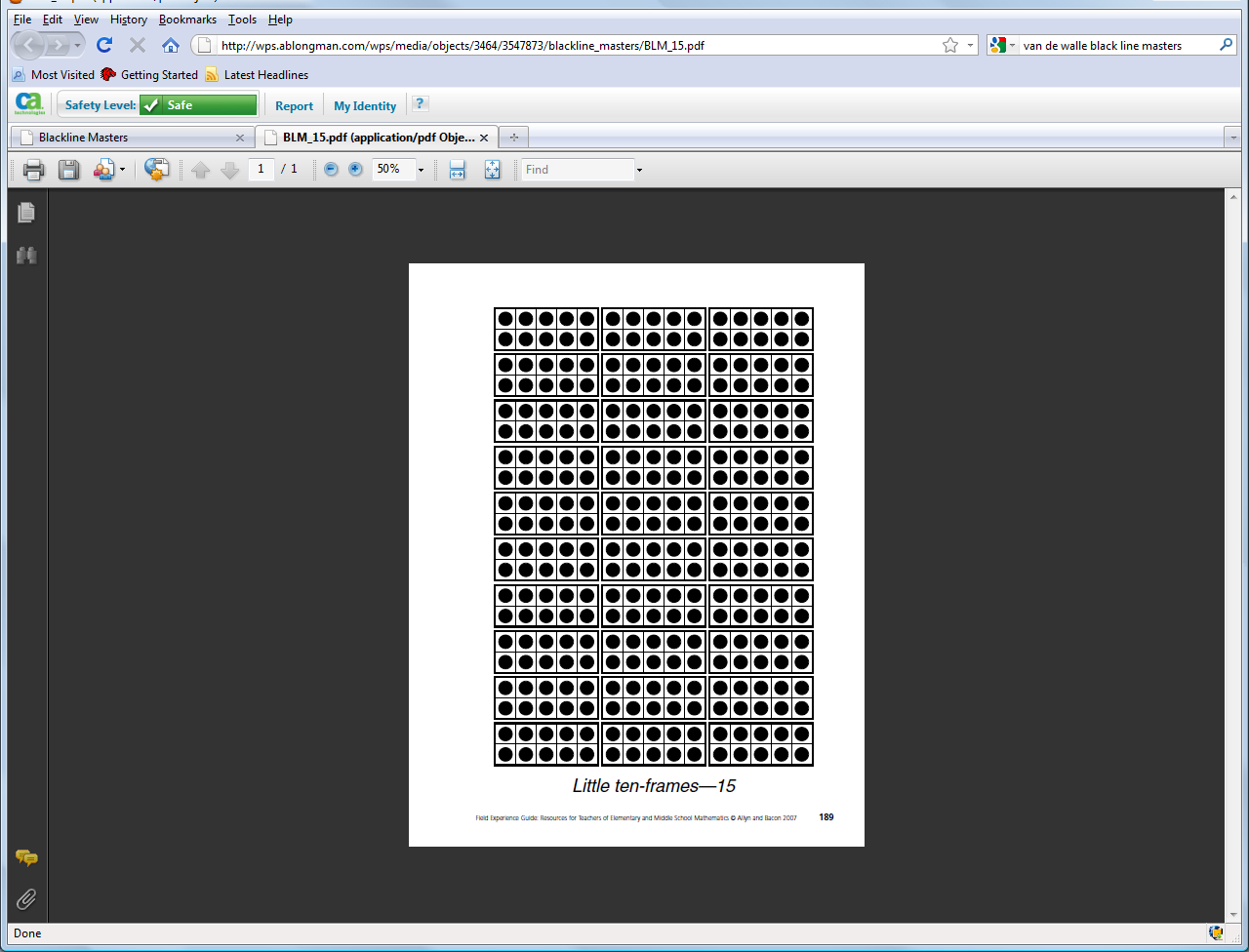 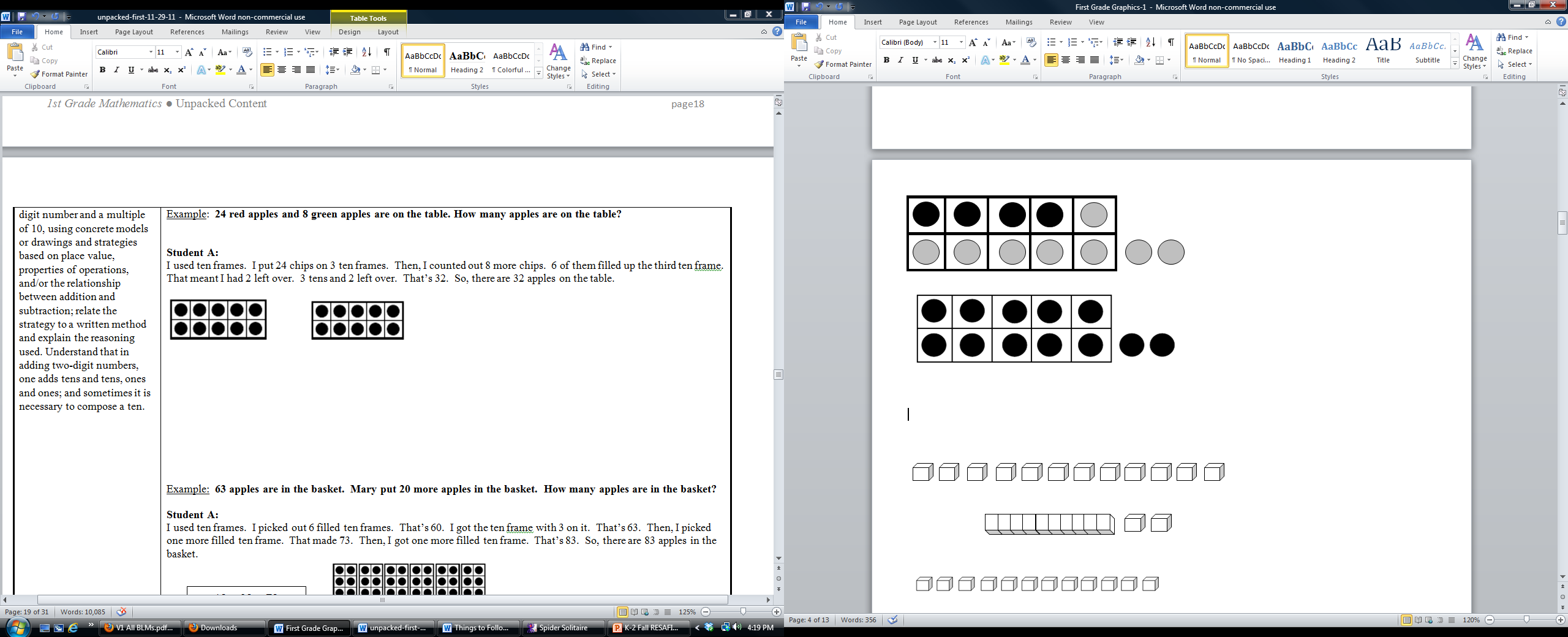 Student B:I used an open number line. I started at 24. I knew that I needed 6 more jumps to get to 30. So, I broke apart 8 into 6 and 2. I took 6 jumps to land on 30 and then 2 more. I landed on 32. So, there are 32 apples on the table.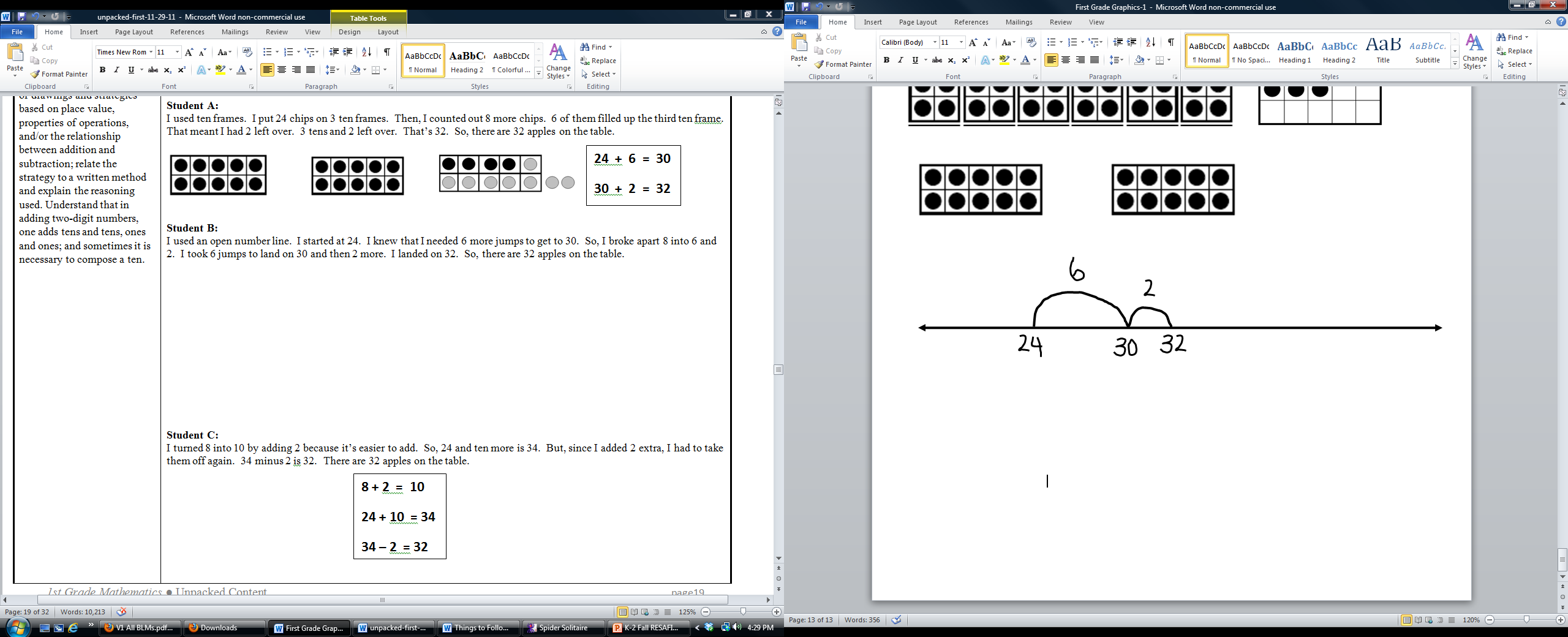 Student C:I turned 8 into 10 by adding 2 because it’s easier to add. So, 24 and ten more is 34. But, since I added 2 extra, I had to take them off again. 34 minus 2 is 32. There are 32 apples on the table.Example: 63 apples are in the basket. Mary put 20 more apples in the basket. How many apples are in the basket?Student Response:I used a hundreds chart. I started at 63 and jumped down one row to 73. That means I moved 10 spaces. Then, I jumped down one more row (that’s another 10 spaces) and landed on 83. So, there are 83 apples in the basket.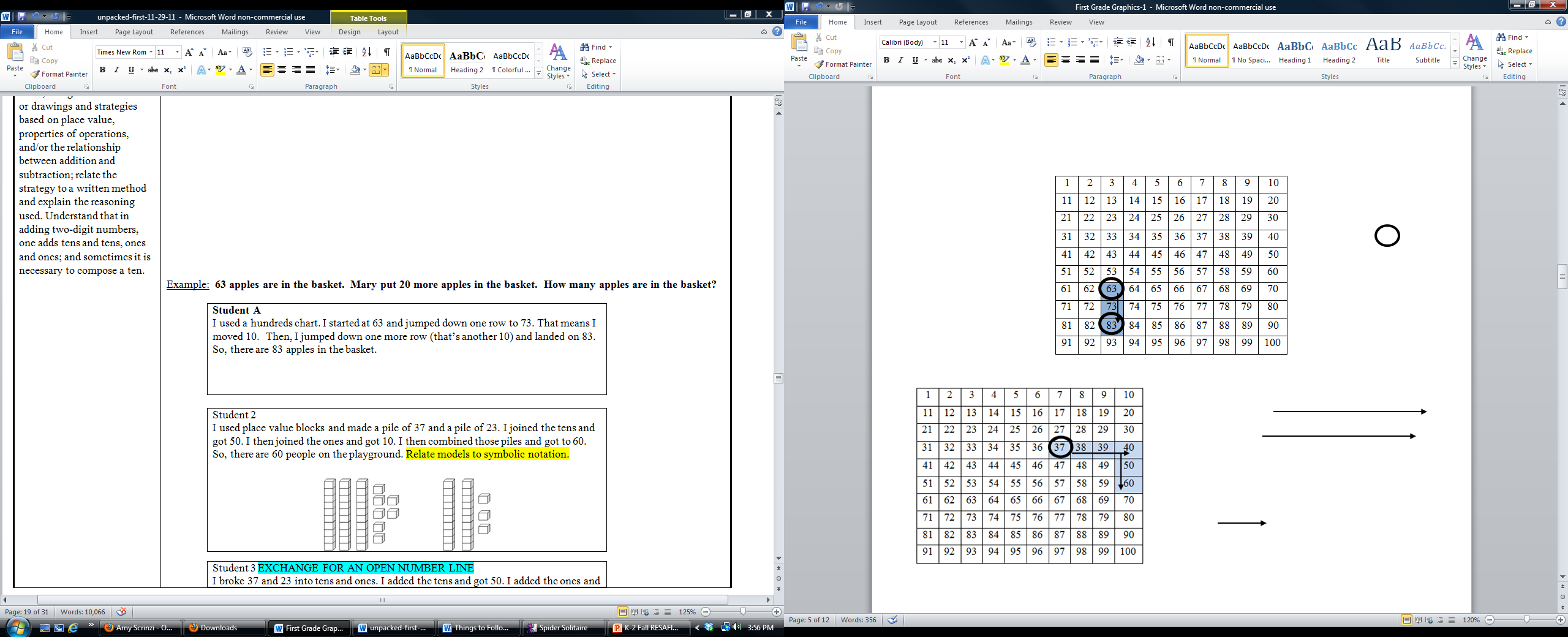 1.NBT.C.5. Given a two-digit number, mentally find 10 more or 10 less than the number, without having to count; explain the reasoning used.This standard requires students to understand and apply the concept of 10 which leads to future place value concepts. Extensive use of models such as base-ten blocks, number lines, and 100s charts will help facilitate this understanding and will move students beyond simply rote counting by ten. It also helps students see the pattern involved when adding or subtracting 10. However, it is critical for students to mentally find 10 more or 10 less than the number by the end of the year.Examples: 10 more than 43 is 53 because 53 is one more 10 than 4310 less than 43 is 33 because 33 is one 10 less than 43Students may use interactive versions of models (base-ten blocks, 100s charts, number lines, etc.) to develop understanding.1.NBT.C.6. Subtract multiples of 10 in the range 10–90 from multiples of 10 in the range 10–90 (positive or zero differences), using concrete models or drawings and strategies based on place value, properties of operations, and/or the relationship between addition and subtraction; relate the strategy to a written method and explain the reasoning used.This standard is foundational for future work in subtraction with more complex numbers. Students should have multiple experiences representing numbers that are multiples of 10 (e.g. 90) with models or drawings. Then they subtract multiples of 10 (e.g. 20) using these representations or strategies based on place value. These opportunities develop fluency of addition and subtraction facts and reinforce counting up and back by 10s. Examples using ModelsExample: There are 60 students in the gym. 30 students leave. How many students are still in the gym?Student AI used a number line. I started at 60 and moved back 3 jumps of 10 and landed on 30. There are 30 students left.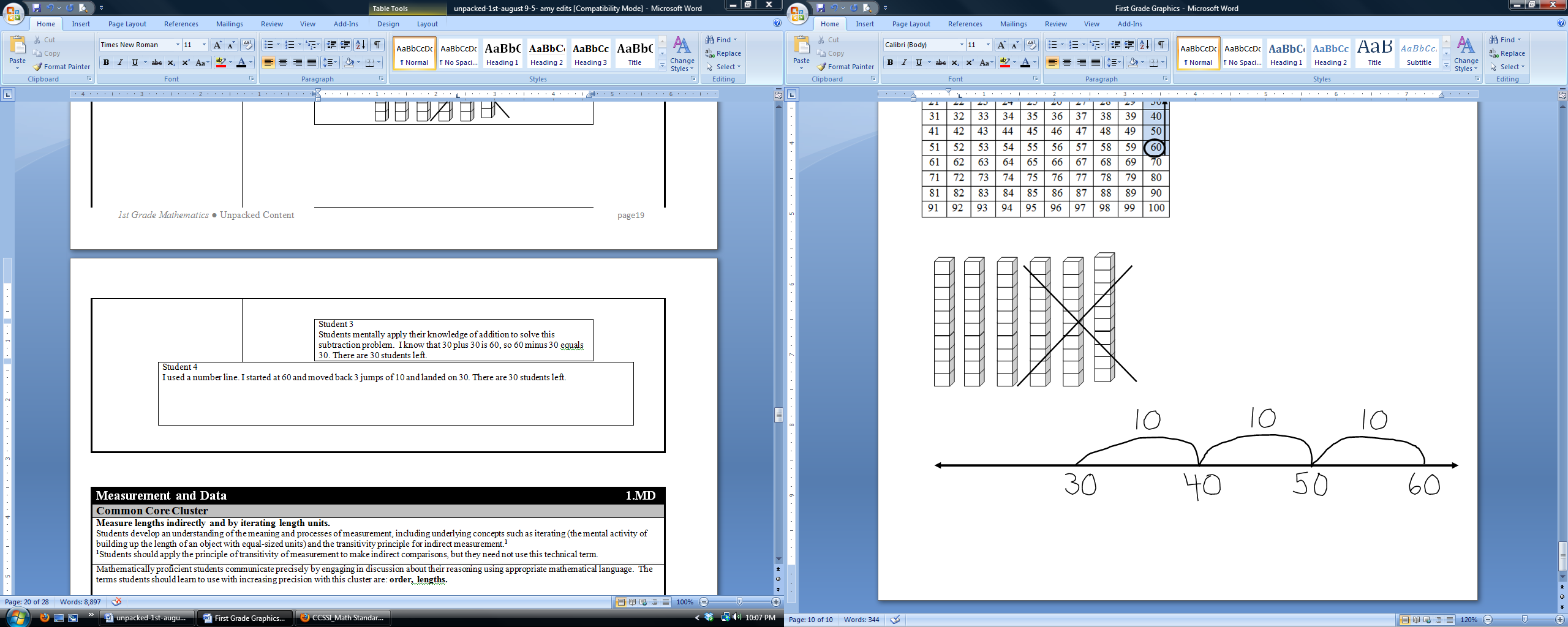 1.NBT.C.6 continuedStudent BI used ten frames. I had 6 ten frames—that’s 60. I removed three ten frames because 30 students left the gym. There are 30 students left in the gym.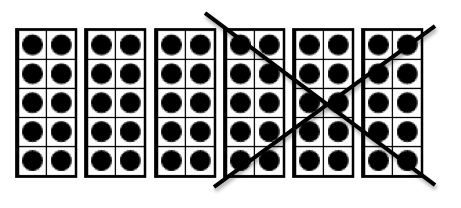 Examples with explanations and no models:70  –  30: Seven 10s take away three 10s is four 10s80  –  50: 80, 70 (one 10), 60 (two 10s), 50 (three 10s), 40 (four 10s), 30 (five 10s)60  –  40: I know 6 – 4 is 2, so 6 tens – 4 tens equals 2 tens, so the answer is 20.Measurement and Data (MD)Measure lengths indirectly and by iterating length units.Measurement and Data (MD)Measure lengths indirectly and by iterating length units.Mathematically proficient students communicate precisely by engaging in discussion about their reasoning using appropriate mathematical language. The terms students should learn to use with increasing precision with this cluster are measure, order, length, width, height, more, less, longer than, shorter than, first, second, third, gap, overlap, about, a little less than, a little more than, taller, and higher.Mathematically proficient students communicate precisely by engaging in discussion about their reasoning using appropriate mathematical language. The terms students should learn to use with increasing precision with this cluster are measure, order, length, width, height, more, less, longer than, shorter than, first, second, third, gap, overlap, about, a little less than, a little more than, taller, and higher.Louisiana StandardExplanations and Examples1.MD.A.1. Order three objects by length; compare the lengths of two objects indirectly by using a third object. In order for students to be able to compare objects, students need to understand that length is measured from one end point to another end point. They determine which of two objects is longer by physically aligning the objects. Typical language of length includes taller, shorter, longer, and higher. When students use bigger or smaller as a comparison, they should explain what they mean by the word. Some objects may have more than one measurement of length, so students identify the length they are measuring. Both the length and the width of an object are measurements of length.Examples for ordering:Order three students by their heightOrder pencils, crayons, and/or markers by lengthBuild three towers (with cubes) and order them from shortest to tallestThree students each draw one line, then order the lines from longest to shortest Example for comparing indirectly:Two students each make a dough “snake.” Given a tower of cubes, each student compares his/her snake to the tower. Then students make statements such as “My snake is longer than the cube tower and your snake is shorter than the cube tower. So, my snake is longer than your snake.”1.MD.A.2. Express the length of an object as a whole number of length units by laying multiple copies of a shorter object (the length unit) end to end; understand that the length measurement of an object is the number of same-size length units that span it with no gaps or overlaps. Limit to contexts where the object being measured is spanned by a whole number of length units with no gaps or overlaps.First-graders use objects to measure items to help students focus on the attribute being measured. Measuring objects in this way also lends itself to future discussions regarding the need for a standard unit. First-grade students use multiple copies of one object (tiles, unifix cubes, paper clips, etc) to measure the length of a larger object. They learn to lay physical units such as centimeter or inch manipulatives end-to-end and count them to measure a length. Through numerous experiences and careful questioning by the teacher, students will recognize the importance of careful measuring so that there are not any gaps or overlaps in order to get an accurate measurement. This concept is a foundational building block for the concept of area in third grade. Note: While objects used to measure a length may include centimeter or inch manipulatives, students are not introduced to those terms or to a ruler in first grade. The focus should be on giving lengths in terms of the number of object used (e.g., tiles, cubes, etc.). Students should not be required to measure in centimeters or inches.Example: How many paper clips long is the pencil? 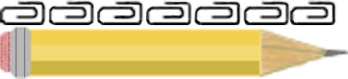 Student Response: The pencil is about 6 paper clips long.Measurement and Data (MD)Tell and write time.Measurement and Data (MD)Tell and write time.Mathematically proficient students communicate precisely by engaging in discussion about their reasoning using appropriate mathematical language. The terms students should learn to use with increasing precision with this cluster are time, hour, half-hour, about, o’clock, past, “six”-thirty, analog clock, and digital clock. Mathematically proficient students communicate precisely by engaging in discussion about their reasoning using appropriate mathematical language. The terms students should learn to use with increasing precision with this cluster are time, hour, half-hour, about, o’clock, past, “six”-thirty, analog clock, and digital clock. Louisiana StandardExplanations and Examples1.MD.B.3. Tell and write time in hours and half-hours using analog and digital clocks.Ideas to support telling time: within a day, the hour hand goes around a clock twice (the hand moves only in one direction)when the hour hand points exactly to a number, the time is exactly on the hourtime on the hour is written in the same manner as it appears on a digital clockthe hour hand moves as time passes, so when it is half way between two numbers it is at the half hour there are 60 minutes in one hour; so halfway between an hour, 30 minutes have passed  half hour is written with “30” after the colon “It is 4 o’clock”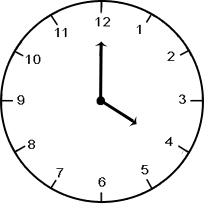 “It is halfway between 8 o’clock and 9 o’clock. It is 8:30.”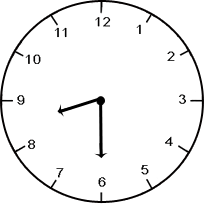 The idea of 30 being “halfway” is difficult for students to grasp. To help students understand this concept, have students write the numbers from 0 through 60, counting by tens, on a sentence strip. Fold the paper in half and determine that halfway between 0 and 60 is 30. A number line may also be used to demonstrate this.Measurement and Data (MD)Represent and interpret data.Measurement and Data (MD)Represent and interpret data.Mathematically proficient students communicate precisely by engaging in discussion about their reasoning using appropriate mathematical language. The terms students should learn to use with increasing precision with this cluster are: data, more, most, less, least, same, different, category, question, collect,Mathematically proficient students communicate precisely by engaging in discussion about their reasoning using appropriate mathematical language. The terms students should learn to use with increasing precision with this cluster are: data, more, most, less, least, same, different, category, question, collect,Louisiana StandardExplanations and Examples1.MD.C.4. Organize, represent, and interpret data with up to three categories; ask and answer questions about the total number of data points, how many in each category, and how many more or less are in one category than in another.First-grade students collect and use categorical data (e.g., eye color, shoe size, age) to answer a question. The data collected are often organized in a chart or table. Once the data are collected, first graders interpret the data to determine the answer to the question posed. They also describe the data noting particular aspects such as the total number of answers, which category had the most/least responses, and interesting differences/similarities between the categories. As the teacher provides numerous opportunities for students to create questions, determine up to 3 categories of possible responses, collect data, organize data, and interpret the results, first graders build a solid foundation for future data representations (picture and bar graphs) in second grade.Example: Survey StationDuring Literacy Block, a group of students work at the Survey Station. Each student writes a question, creates up to 3 possible answers, and walks around the room collecting data from classmates. Each student then interprets the data and writes 2 to 4 sentences describing the results. When all of the students in the Survey Station have completed their own data collection, they each share with one another what they discovered. They ask clarifying questions of one another regarding the data, and make revisions as needed. They later share their results with the whole class. Student: The question “What is your favorite flavor of ice cream?” is posed and recorded. The categories chocolate, vanilla, and strawberry are determined as anticipated responses and written down on the recording sheet. When asking each classmate about their favorite flavor, the student’s name is written in the appropriate category. Once the data are collected, the student counts up the amounts for each category and records the amount. The student then analyzes the data by carefully looking at the data and writes 4 sentences about the data. 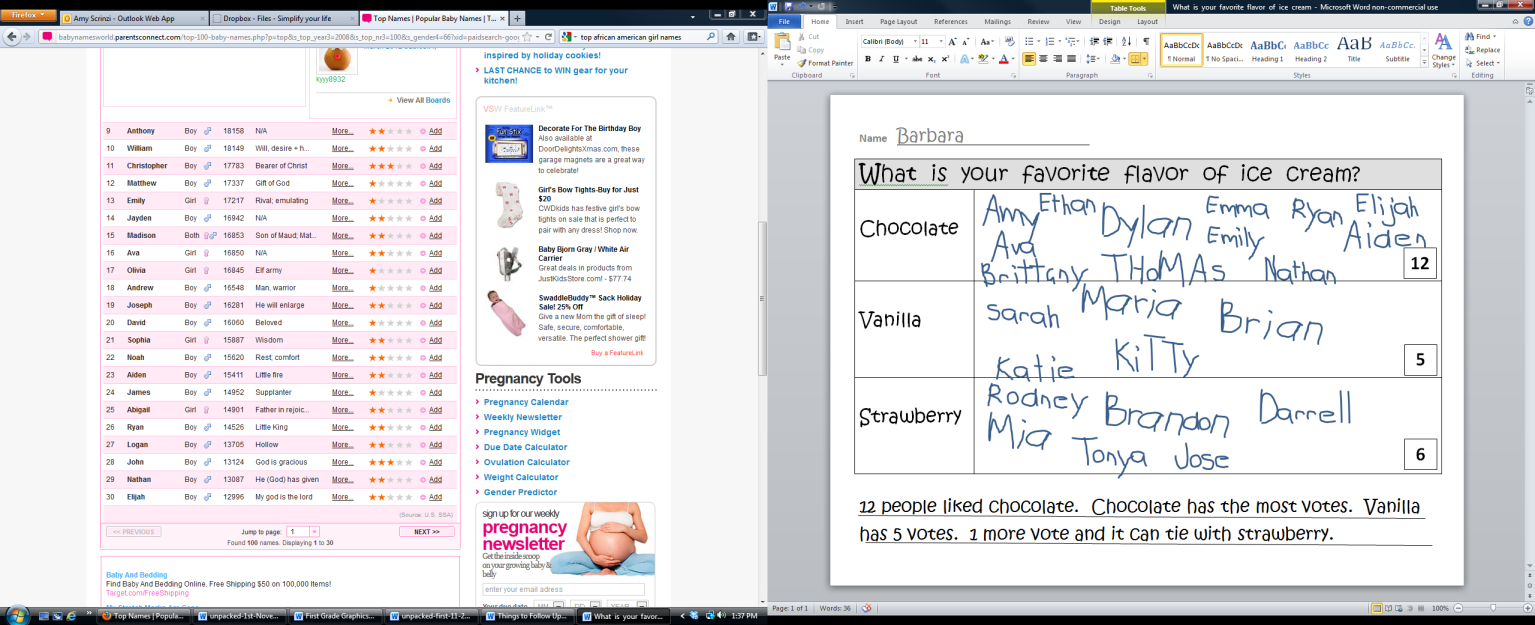 Measurement and Data (MD)Work with money.Measurement and Data (MD)Work with money.Measurement and Data (MD)Work with money.Mathematically proficient students recognize that a coin represents a specific value and use number patterns to find the value of a collection of coins of the same type. The terms students should learn to use with increasing precision with this cluster are penny, nickel, dime, quarter, value, and cents.Mathematically proficient students recognize that a coin represents a specific value and use number patterns to find the value of a collection of coins of the same type. The terms students should learn to use with increasing precision with this cluster are penny, nickel, dime, quarter, value, and cents.Mathematically proficient students recognize that a coin represents a specific value and use number patterns to find the value of a collection of coins of the same type. The terms students should learn to use with increasing precision with this cluster are penny, nickel, dime, quarter, value, and cents.Louisiana StandardLouisiana StandardExplanations and Examples1.MD.D.5 Determine the value of a collection of coins up to 50 cents. (Pennies, nickels, dimes, and quarters in isolation; not to include a combination of different coins.)1.MD.D.5 Determine the value of a collection of coins up to 50 cents. (Pennies, nickels, dimes, and quarters in isolation; not to include a combination of different coins.)First-grade students extend their knowledge of coin names and values to determine the value of a set of pennies, nickels, dimes or quarters whose total value is no greater than 50 cents. For pennies, nickels, and dimes, students can skip-count to determine the total value. Since the limit is 50 cents, the number of quarters is limited to two. It is important to recognize that first grade students do not have an understanding of decimal place values; therefore, requiring students to use decimals is prohibited.Example: Provide students with a set containing 7 nickels. Students can skip-count by 5s to find that the value is 35 centsGeometry (G)Reason with shapes and their attributes.Geometry (G)Reason with shapes and their attributes.Geometry (G)Reason with shapes and their attributes.Mathematically proficient students communicate precisely by engaging in discussion about their reasoning using appropriate mathematical language. The terms students should learn to use with increasing precision with this cluster are shape, closed, open, side, attribute1, feature1, two-dimensional, rectangle, square, rhombus, trapezoid, triangle, half-circle, and quarter-circle, three-dimensional, cube, cone, prism, cylinder, partition, equal shares, halves, fourths, quarters, half of, fourth of, and quarter of.     1 “Attributes” and “features” are used interchangeably to indicate any characteristic of a shape, including properties, and other defining characteristics (e.g., straight sides) and non-defining characteristics (e.g., “right-side up”).Mathematically proficient students communicate precisely by engaging in discussion about their reasoning using appropriate mathematical language. The terms students should learn to use with increasing precision with this cluster are shape, closed, open, side, attribute1, feature1, two-dimensional, rectangle, square, rhombus, trapezoid, triangle, half-circle, and quarter-circle, three-dimensional, cube, cone, prism, cylinder, partition, equal shares, halves, fourths, quarters, half of, fourth of, and quarter of.     1 “Attributes” and “features” are used interchangeably to indicate any characteristic of a shape, including properties, and other defining characteristics (e.g., straight sides) and non-defining characteristics (e.g., “right-side up”).Mathematically proficient students communicate precisely by engaging in discussion about their reasoning using appropriate mathematical language. The terms students should learn to use with increasing precision with this cluster are shape, closed, open, side, attribute1, feature1, two-dimensional, rectangle, square, rhombus, trapezoid, triangle, half-circle, and quarter-circle, three-dimensional, cube, cone, prism, cylinder, partition, equal shares, halves, fourths, quarters, half of, fourth of, and quarter of.     1 “Attributes” and “features” are used interchangeably to indicate any characteristic of a shape, including properties, and other defining characteristics (e.g., straight sides) and non-defining characteristics (e.g., “right-side up”).Louisiana StandardExplanations and ExamplesExplanations and Examples1.G.A.1. Distinguish between defining attributes (e.g., triangles are closed and three-sided) versus non-defining attributes (e.g., color, orientation, overall size); build and draw shapes to possess defining attributes.First-grade students use their beginning knowledge of defining and non-defining attributes of two-dimensional shapes to identify, name, build and draw shapes (including triangles, squares, rectangles, and trapezoids). They understand that defining attributes are always-present features that classify a particular object (e.g., number of sides, angles, etc.). They also understand that non-defining attributes are features that may be present, but do not identify what the shape is called (e.g., color, size, orientation, etc.). Example:All triangles must be closed figures and have 3 sides. These are defining attributes.Triangles can be different colors, sizes and be turned in different directions. These are non-defining attributes.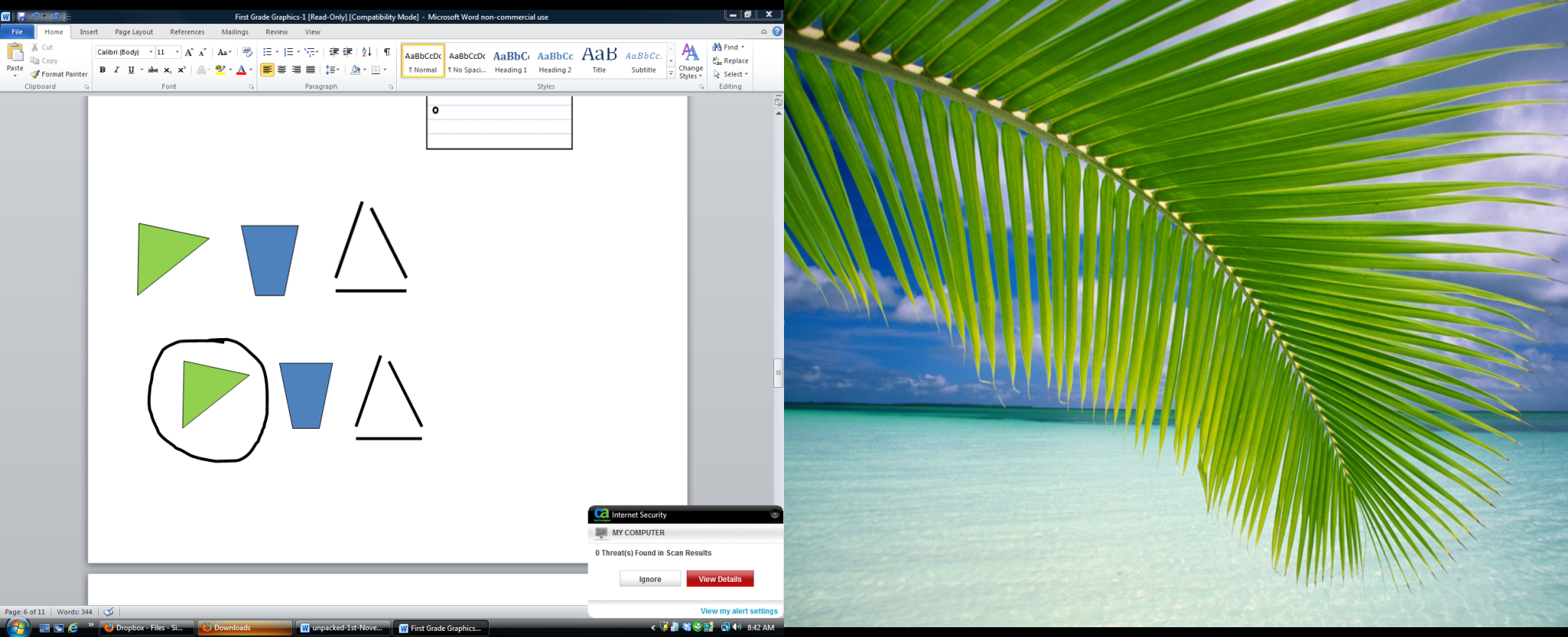 Student I know that this shape is a triangle because it has 3 sides. It’s also closed, not open. StudentI used toothpicks to build a square. I know it’s a square because it has 4 sides. And, all 4 sides are the same size.First-grade students use their beginning knowledge of defining and non-defining attributes of two-dimensional shapes to identify, name, build and draw shapes (including triangles, squares, rectangles, and trapezoids). They understand that defining attributes are always-present features that classify a particular object (e.g., number of sides, angles, etc.). They also understand that non-defining attributes are features that may be present, but do not identify what the shape is called (e.g., color, size, orientation, etc.). Example:All triangles must be closed figures and have 3 sides. These are defining attributes.Triangles can be different colors, sizes and be turned in different directions. These are non-defining attributes.Student I know that this shape is a triangle because it has 3 sides. It’s also closed, not open. StudentI used toothpicks to build a square. I know it’s a square because it has 4 sides. And, all 4 sides are the same size.1.G.A.2. Compose two-dimensional shapes (rectangles, squares, trapezoids, triangles, half-circles, and quarter-circles) and three-dimensional shapes (cubes, right rectangular prisms*, right circular cones*, and right circular cylinders*) to create a composite shape, and compose new shapes from the composite shape. *Students do not need to learn formal names such as “right rectangular prism.”As first graders create composite (a figure made up of two or more geometric shapes) two- and three-dimensional shapes, they begin to see how shapes fit together to create different shapes. They also begin to notice shapes within an already existing shape. They may use such tools as pattern blocks, tangrams, attribute blocks, or virtual shapes to compose different shapes. First-grade students are not required to know formal names for right rectangular prism, right rectangular cones, and right rectangular prisms. They should recognize a tissue box or a cube as a prism, a soup can as a cylinder, and an ice cream cone (pointed end) as a cone.Example: What shapes can you create with triangles?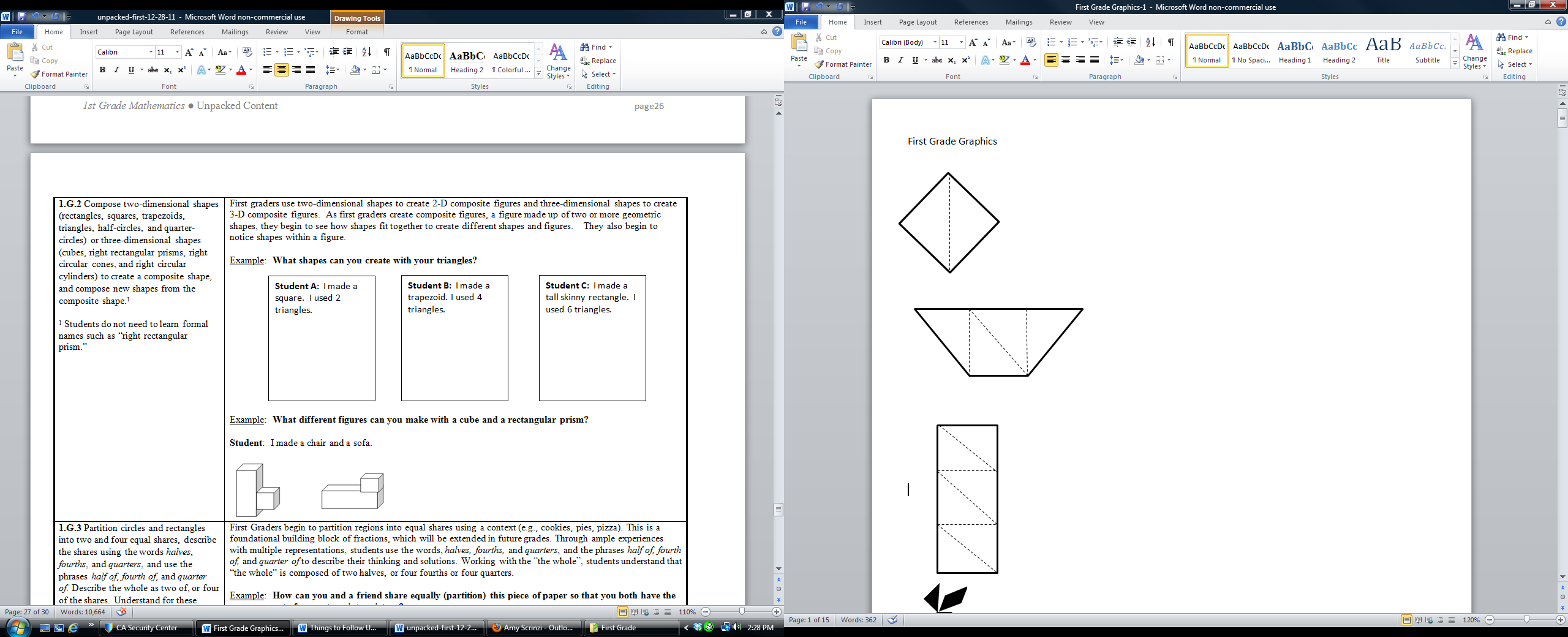 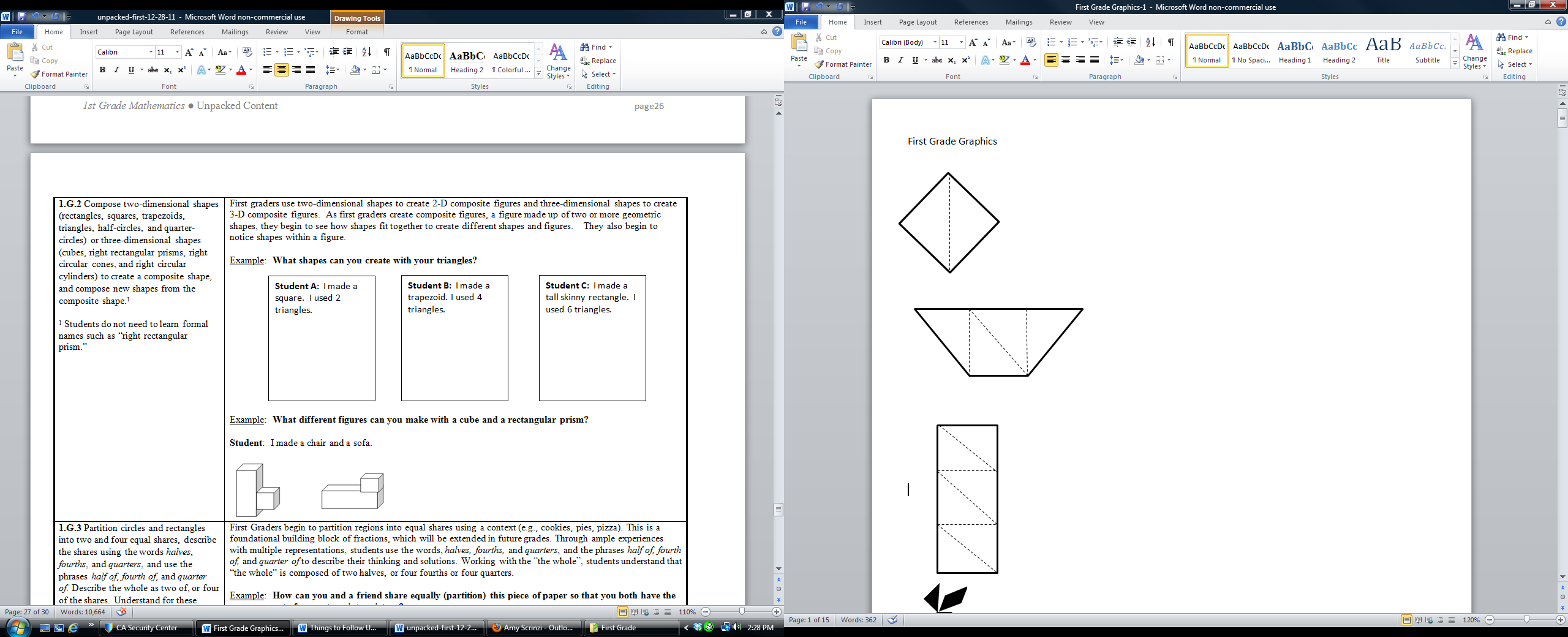 First graders learn to perceive a combination of shapes as a single new shape (e.g., recognizing that two (isosceles) triangles can be combined to make a rhombus, and simultaneously seeing the rhombus and the two triangles). Note: The term isosceles is not required in grade 1; however, isosceles triangles are found in pattern blocks and students will likely use two such triangles to form a rhombus.Thus, they develop competencies that include:Solving shape puzzlesConstructing designs with shapesCreating and maintaining a shape as a unitAs students combine shapes, they continue to develop their sophistication in describing geometric attributes and properties and determining how shapes are alike and different, building foundations for measurement and initial understandings of properties such as congruence and symmetry.Students can make three-dimensional shapes with clay or dough, slice into two pieces (not necessarily congruent) and describe the two resulting shapes. For example, slicing a cylinder will result in two smaller cylinders.As first graders create composite (a figure made up of two or more geometric shapes) two- and three-dimensional shapes, they begin to see how shapes fit together to create different shapes. They also begin to notice shapes within an already existing shape. They may use such tools as pattern blocks, tangrams, attribute blocks, or virtual shapes to compose different shapes. First-grade students are not required to know formal names for right rectangular prism, right rectangular cones, and right rectangular prisms. They should recognize a tissue box or a cube as a prism, a soup can as a cylinder, and an ice cream cone (pointed end) as a cone.Example: What shapes can you create with triangles?First graders learn to perceive a combination of shapes as a single new shape (e.g., recognizing that two (isosceles) triangles can be combined to make a rhombus, and simultaneously seeing the rhombus and the two triangles). Note: The term isosceles is not required in grade 1; however, isosceles triangles are found in pattern blocks and students will likely use two such triangles to form a rhombus.Thus, they develop competencies that include:Solving shape puzzlesConstructing designs with shapesCreating and maintaining a shape as a unitAs students combine shapes, they continue to develop their sophistication in describing geometric attributes and properties and determining how shapes are alike and different, building foundations for measurement and initial understandings of properties such as congruence and symmetry.Students can make three-dimensional shapes with clay or dough, slice into two pieces (not necessarily congruent) and describe the two resulting shapes. For example, slicing a cylinder will result in two smaller cylinders.1.G.A.3. Partition circles and rectangles into two and four equal shares, describe the shares using the words halves, fourths, and quarters, and use the phrases half of, fourth of, and quarter of. Describe the whole as two of, or four of the shares. Understand for these examples that decomposing into more equal shares creates smaller sharesStudents need experiences with different sized circles and rectangles to recognize that when they cut something into two equal pieces, each piece will equal one-half of its original whole. Students should recognize that there are different ways to find halves of the same figure. Also they should reason that decomposing equal shares into more equal shares results in smaller equal shares.Examples:Student partitions a rectangular candy bar to share equally with one friend and thinks “I cut the rectangle into two equal parts. When I put the two parts back together, they equal the whole candy bar. One-half of the candy bar is smaller than the whole candy bar.”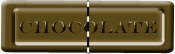 How can you and a friend share equally (partition) this piece of paper so that you both have the same amount of paper to paint a picture? You can have only one slice of pizza. Which pizza should you pick your slice from if you want the biggest piece of pizza?  The pizzas are the same size and are each divided into equal pieces. Explain how you know.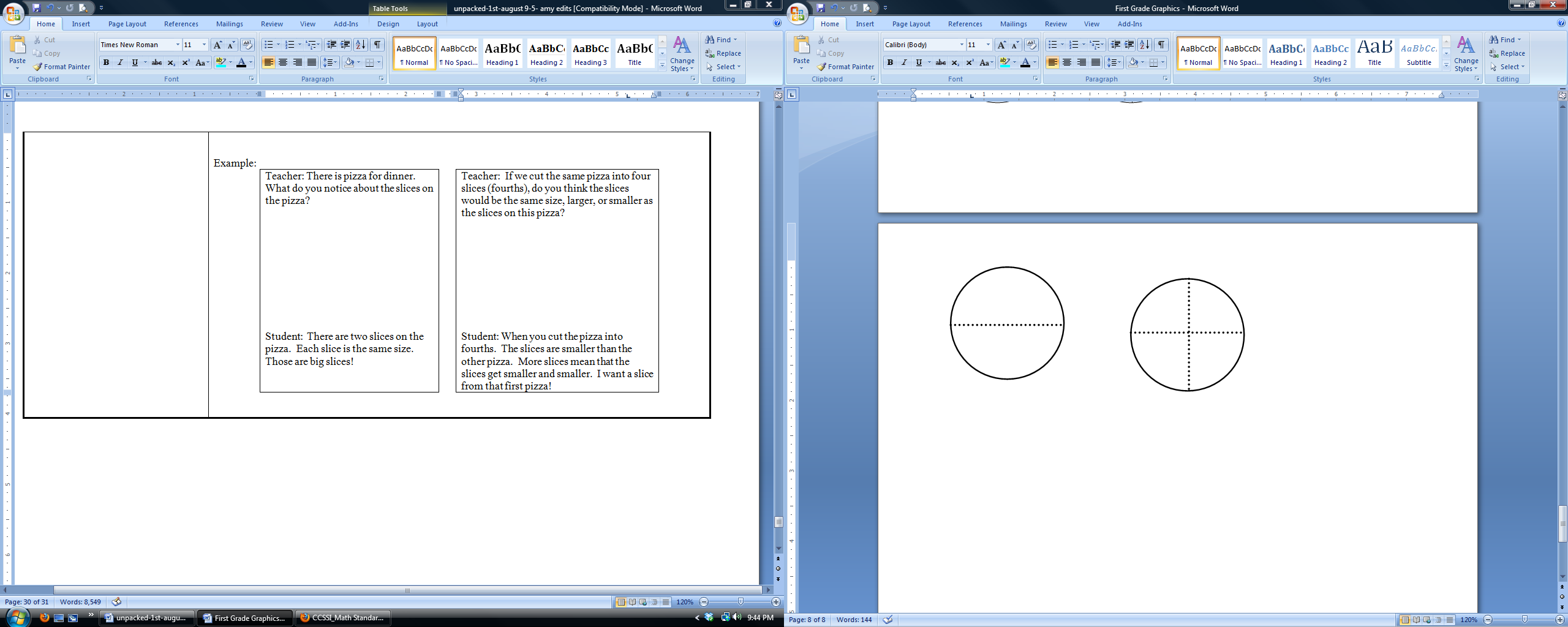 Students need experiences with different sized circles and rectangles to recognize that when they cut something into two equal pieces, each piece will equal one-half of its original whole. Students should recognize that there are different ways to find halves of the same figure. Also they should reason that decomposing equal shares into more equal shares results in smaller equal shares.Examples:Student partitions a rectangular candy bar to share equally with one friend and thinks “I cut the rectangle into two equal parts. When I put the two parts back together, they equal the whole candy bar. One-half of the candy bar is smaller than the whole candy bar.”How can you and a friend share equally (partition) this piece of paper so that you both have the same amount of paper to paint a picture? You can have only one slice of pizza. Which pizza should you pick your slice from if you want the biggest piece of pizza?  The pizzas are the same size and are each divided into equal pieces. Explain how you know.Result UnknownChange UnknownStart UnknownAdd toTwo bunnies sat on the grass. Three more bunnies hopped there. How many bunnies are on the grass now?2 + 3 = ?Two bunnies were sitting on the grass. Some more bunnies hopped there. Then there were five bunnies. How many bunnies hopped over to the first two?2 + ? = 5Some bunnies were sitting on the grass. Three more bunnies hopped there. Then there were five bunnies. How many bunnies were on the grass before?? + 3 = 5Take fromFive apples were on the table. I ate two apples. How many apples are on the table now?5 – 2 = ?Five apples were on the table. I ate some apples. Then there were three apples. How many apples did I eat?5 – ? = 3Some apples were on the table. I ate two apples. Then there were three apples. How many apples were on the table before?? – 2 = 3Total UnknownAddend UnknownBoth Addends Unknown3Put Together / Take Apart2Three red apples and two green apples are on the table. How many apples are on the table?3 + 2 = ?Five apples are on the table. Three are red and the rest are green. How many apples are green?3 + ? = 5, 5 – 3 = ?Grandma has five flowers. How many can she put in her red vase and how many in her blue vase?5 = 0 + 5, 5 = 5 + 05 = 1 + 4, 5 = 4 + 15 = 2 + 3, 5 = 3 + 2Difference UnknownBigger UnknownSmaller UnknownCompare4(“How many more?” version):Lucy has two apples. Julie has five apples. How many more apples does Julie have than Lucy?(“How many fewer?” version):Lucy has two apples. Julie has five apples. How many fewer apples does Lucy have than Julie?2 + ? = 5, 5 – 2 = ?(Version with “more”):Julie has three more apples than Lucy. Lucy has two apples. How many apples does Julie have?(Version with “fewer”):Lucy has 3 fewer apples than Julie. Lucy has two apples. How many apples does Julie have?2 + 3 = ?, 3 + 2 = ?(Version with “more”):Julie has three more apples than Lucy. Julie has five apples. How many apples does Lucy have?(Version with “fewer”):Lucy has 3 fewer apples than Julie. Julie has five apples. How many apples does Lucy have?5 – 3 = ?, ? + 3 = 5